 Квест: «пернатые гости».Подготовила: воспитатель МБДОУ «Детский сад 119» г. ИвановоПостнова Анастасия ОлеговнаЦели: Закрепить знания детей о зимующих птицах, воспитывать бережное отношение к природе, желание помочь птицам в зимний период.Задачи: Расширять представления детей о птицах и об условиях их жизни в зимнее время; продолжать учить узнавать птиц по внешнему виду; обогащать словарный запас по данной теме; воспитывать заботливое отношение к птицам, желание помогать им; развивать мелкую моторику у детей, посредством лепки из соленого теста и природного материала.Предварительная работа: 1.	Просмотр презентации «Зимующие птицы»2.	Чтение произведений о птицах3.	Беседы на тему: «Забота о птицах» и «Зимующие птицы»4.	Дидактические игры и подвижные: «чья тень?», «Кто так поет?», «Скворушки», «Воробушки и кот».5.	Поэтапное рисование снегирей6.	Изготовление кормушек с родителямиДети входят в группу и видят на столе лежит посылка, разворачивают ее и находят в ней записку, от Льдины- холодины, она пишет о том, что наведет на наш город сильный мороз и все птицы могут замерзнуть, чтобы не допустить этого нужно отгадать волшебное слово, выполнив задания. За каждое правильно выполненное задание дети получают 1 букву, по окончанию квеста, дети должны сложить из них слово. Первое задание: напишите первые буквы с которых начинаются названия этих предметов, в итоге получается слово птица. 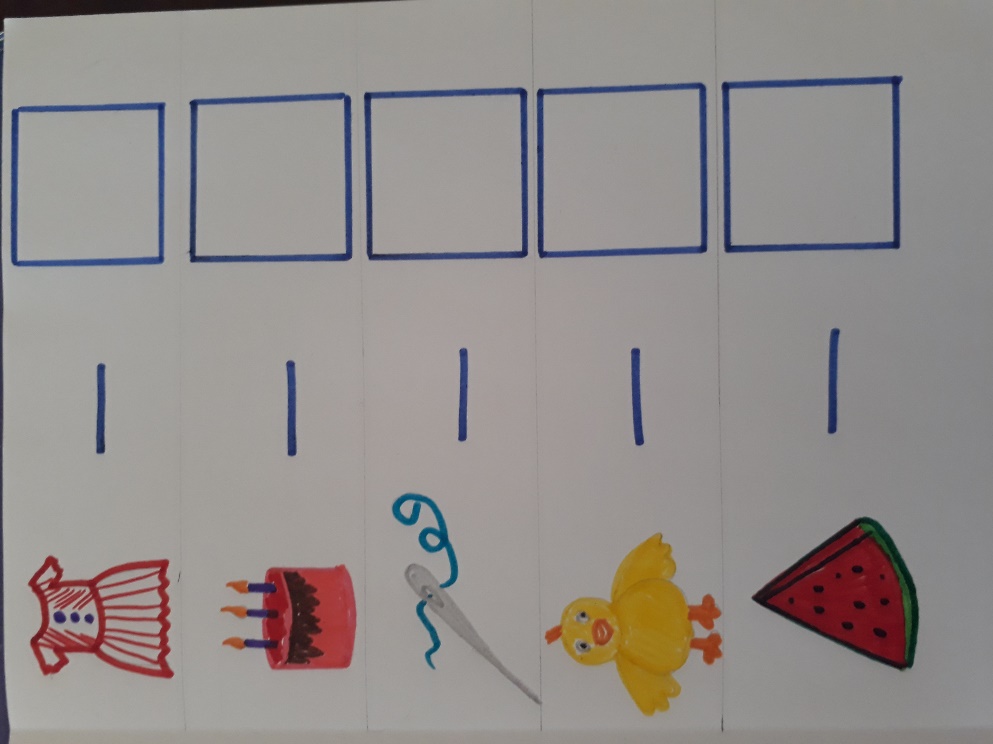 Второе задание: «Кто лишний?» (На листе изображены 3 картинки с птицами, на каждой одна лишняя, дети должны ее обвести в кружок. 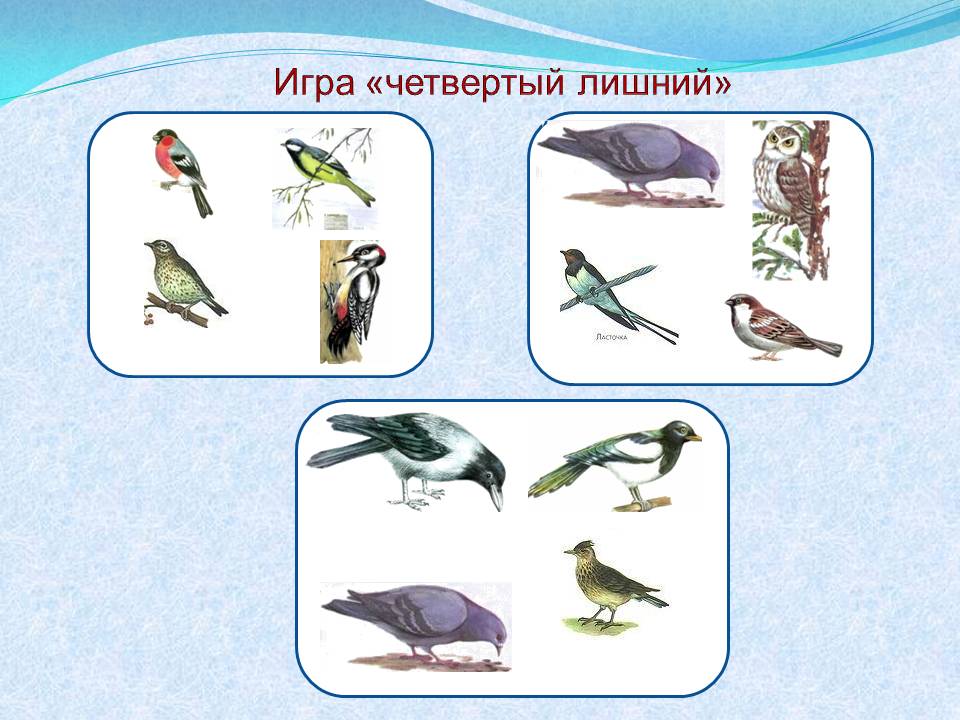  Третье задание: «Угадай чья это тень?» Ребята подбирают тень для птицы.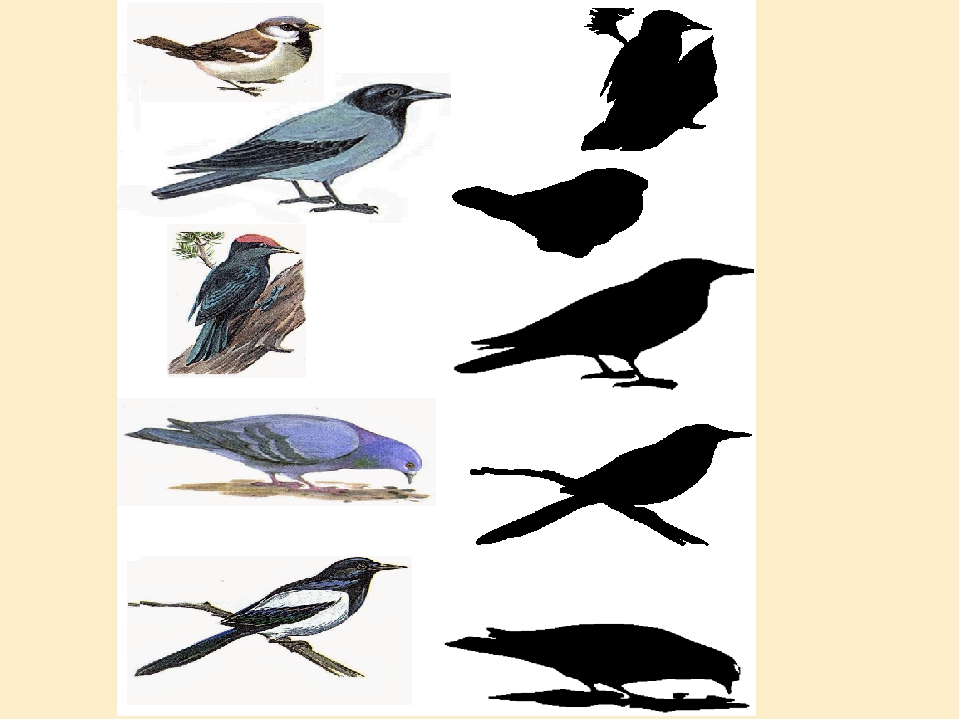 В четвертом задании дети должны собрать разрезную картинку и правильно назвать птицу, которая там изображена. (птичка может быть нарисована любая на ваше усмотрение).Ребусы с названием птицы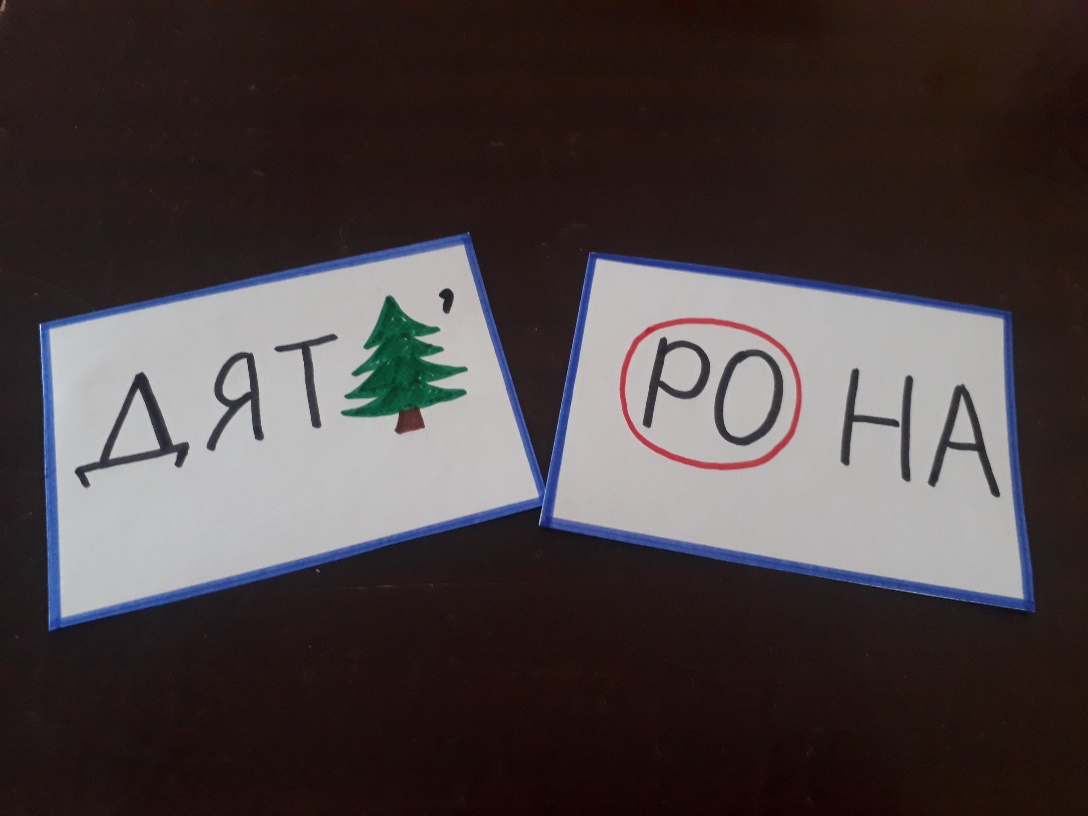 В шестом задании дети должны отгадать несколько загадок про птицСпинкою зеленовата,Животиком желтовата,Чёрненькая шапочкаИ полоска шарфика. (Синица)В лесу одна смешная птицаВесь день поет: «Ку-ку! Ку-ку!»Никак не может научиться Петь как петух: «Ку-ка-ре-ку!» (Кукушка)Чернокрылый, красногрудый И зимой найдет приют: Не боится он простуды - С первым снегом Тут как тут!  (Снегирь)Эта хищница болтлива,Воровата, суетлива,Стрекотунья белобока,А зовут её ...                        (Сорока)Птичка-невеличка Ножки имеет А ходить не умеет. Хочет сделать шажок- Получается прыжок.  (Воробей)Кар-кар-кар! Кар-кар-кар! –Вот и весь репертуар.Оглашает крону клёнаСвоим пением …(Ворона)Не страшны ему метели,Гнезда вьет зимой на ели,Крик его отрывист, прост,Кривоносый красный ...(клест)В седьмом задании дети отгадываю кроссворд: «назови части тела птицы».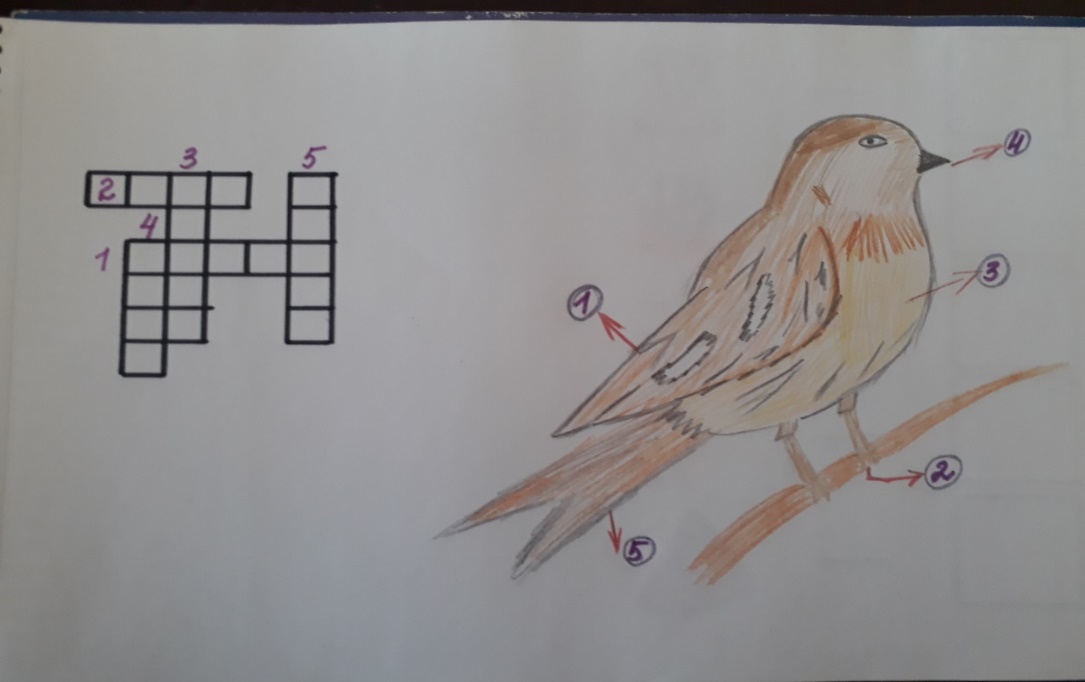 Восьмое задание: «Кто, что любит?» Ребята должны правильно определить какая птица и чем она питается.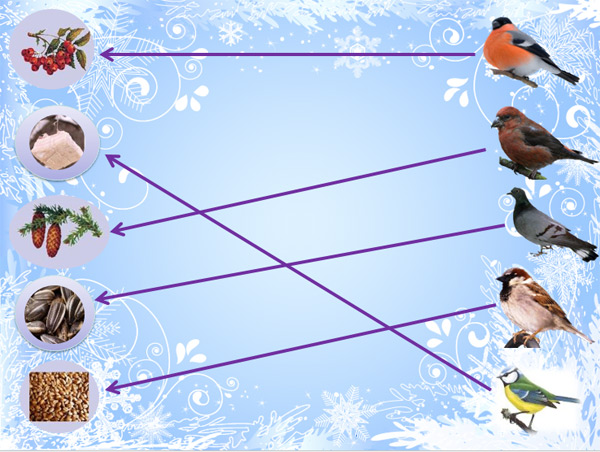 Выполнив все задания дети получают буквы и собирают из них слово КОРМУШКА.Вед: Ребята, а как вы думаете, почему волшебным словом стало слово кормушка?Дети: Потому что птиц зимой нужно постоянно подкармливать и заботиться о них, чтобы они не погибли от лютой зимы!Вед: Правильно ребята, молодцы! Мы победили злодеяния Льдины-холодины и наши птички не пропадут и не замерзнут.